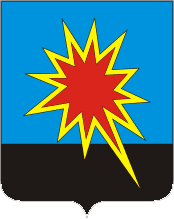 КЕМЕРОВСКАЯ ОБЛАСТЬКАЛТАНСКИЙ ГОРОДСКОЙ ОКРУГАДМИНИСТРАЦИЯ КАЛТАНСКОГО ГОРОДСКОГО ОКРУГАПОСТАНОВЛЕНИЕот                         - пО внесении изменений в постановление администрации Калтанского городского округа от 30.12.2014г. № 335-п «Об утверждении порядка предоставления и использования субсидий  из бюджета городского округа муниципальному бюджетному учреждению «Управление жилищно-коммунального и дорожного Комплекса Калтанского городского округа» на иные цели» (в редакции постановления администрации Калтанского городского округа от 24.03.2015г. № 61-п)       В связи с изменением программных мероприятий и в соответствии с пунктом 1 статьи 78.1 Бюджетного кодекса Российской Федерации»: Приложение  № 1 к Порядку предоставления и использования субсидий на иные цели, утвержденное  постановлением администрации Калтанского городского округа от 30.12.2014г.  № 335-п  «Об утверждении порядка предоставления и использования  субсидий из бюджета городского округа  Муниципальному бюджетному учреждению «Управление жилищно-коммунального и дорожного Комплекса Калтанского городского округа» на иные цели» в редакции постановления администрации Калтанского городского округа от 24.03.2015г. № 61-п, изложить в новой редакции согласно приложению № 1 к настоящему постановлению.Приложение № 2  «Перечень и сумма субсидий на иные цели», утвержденное  постановлением администрации Калтанского городского округа от 30.12.2014г.  № 335-п  «Об утверждении порядка предоставления и использования  субсидий из бюджета городского округа  Муниципальному бюджетному учреждению «Управление жилищно-коммунального и дорожного Комплекса Калтанского городского округа» на иные цели» в редакции постановления администрации Калтанского городского округа  от 24.03.2015г. № 61-п,  изложить в новой редакции согласно приложению № 2 к настоящему постановлению.Начальнику отдела организационной и кадровой работы (Т.А. Верещагина) обеспечить размещение настоящего постановления на официальном сайте администрации Калтанского городского округа и в средствах массовой информации.Действие настоящего постановления распространяются на  правоотношения, возникшие с 01 января 2015года.5. Контроль за исполнением постановления возложить на заместителя главы Калтанского городского округа по экономике Горшкову А.И.Глава Калтанского	                                                           городского округа                                                                    И.Ф. Голдинов                               Приложение № 1к постановлению администрации Калтанского городского  округа отСОГЛАШЕНИЕо порядке и условиях предоставлениясубсидии на иные целиКалтанский городской округ                                                 "01"  января  2015 г.     Администрация Калтанского городского округа  (далее - Учредитель), в лице главы Калтанского городского округа Голдинова Игоря Федоровича,  действующего на основании Устава с одной стороны, и Муниципальное бюджетное учреждение «Управление жилищно-коммунального и дорожного комплекса Калтанского городского округа (далее - Учреждение) в лице и.о. руководителя Королева Виктора Степановича, действующего на основании Устава, с  другой стороны,  совместно в дальнейшем  именуемые  "Стороны", заключили настоящее  Соглашение  о  порядке  и  условиях предоставления Учреждению из бюджета Калтанского городского округа субсидии на иные цели (далее - субсидия).1. Предмет СоглашенияПредметом настоящего Соглашения являются условия и порядок предоставления Учредителем субсидии на иные цели.2. Права и обязанности Сторон2.1. Учредитель обязуется:2.1.1. Определять размер субсидии на иные цели  на основании финансово-экономических обоснований расходов, составляемых Учреждением.2.1.2. Предоставлять Учреждению субсидию на иные цели в соответствии с направлениями расходования средств субсидии, в суммах и сроках предоставления субсидии, указанными в разделе 3 настоящего Соглашения.2.2. Учредитель вправе вносить изменения в Соглашение в случаях:- увеличения или уменьшения объема ассигнований, предусмотренных в бюджете Калтанского городского округа;- выявления дополнительной потребности Учреждения в финансировании иных целей при наличии соответствующих ассигнований в бюджете;- выявления необходимости перераспределения объемов субсидии между учреждениями;- выявления невозможности осуществления расходов на предусмотренные цели в полном объеме;- изменения сроков предоставления субсидии.2.3. Учреждение обязуется:2.3.1. Расходовать субсидию на цели, предусмотренные настоящим Соглашением, с указанием кода классификации операций сектора государственного управления (КОСГУ), в соответствии с направлениями расходования и сроками предоставления субсидии, указанными в разделе 3 настоящего Соглашения.2.3.2. Представлять Учредителю отчет об использовании субсидии в сроки предоставления отчётности согласно инструкции.2.3.3. По решению Учредителя возвращать субсидию или ее часть в случаях:- если фактически расходы на предусмотренные цели не могут быть произведены в полном объеме;- нецелевого использования.2.4. Учреждение вправе при необходимости обращаться к Учредителю с предложением о внесении изменений в Соглашение в случае выявления необходимости изменения объемов и сроков предоставления субсидии.3. Направление расходования4. Ответственность СторонВ случае неисполнения или ненадлежащего исполнения обязательств, определенных Соглашением, Стороны несут ответственность в соответствии с законодательством Российской Федерации.5. Срок действия СоглашенияНастоящее Соглашение вступает в силу с момента подписания обеими Сторонами и действует до окончания 2015  года.6. Заключительные положения6.1. Изменение настоящего Соглашения осуществляется по взаимному согласию Сторон в письменной форме в виде дополнительных соглашений к настоящему Соглашению, которые являются его неотъемлемой частью, если иное не установлено действующим законодательством Российской Федерации и Порядком определения объема и условий предоставления муниципальным учреждениям субсидий на иные цели.6.2. Споры между Сторонами решаются путем переговоров или в судебном порядке в соответствии с законодательством Российской Федерации.6.3. Настоящее Соглашение составлено в двух экземплярах, имеющих одинаковую юридическую силу.7. Платежные реквизиты Сторон  Приложение № 2к постановлению администрации Калтанского городского  округа от Перечень субсидий на иные целиN  
п/пНаправления расходования субсидииКОСГУСумма, тыс. 
руб.12341Муниципальная программа «Развитие организационно-хозяйственной деятельности в Калтанском городском округе» 910 0505 031 1201 612 24112,72Муниципальная программа «Развитие организационно-хозяйственной деятельности в Калтанском городском округе»910 0505 031 1202 612 24131,03Муниципальная программа «Развитие организационно-хозяйственной деятельности в Калтанском городском округе» 910 0505 031 1205 612 2419 272,74Муниципальная программа «Развитие организационно-хозяйственной деятельности в Калтанском городском округе» 910 0505 031 1206 612 24190,05Муниципальная программа «Развитие организационно-хозяйственной деятельности в Калтанском городском округе»910 0505 031 1209 612 241879,86Муниципальная программа «Улучшение условий и охраны труда, профилактика профессиональной заболеваемости в Калтанском городском округе» 910 0505 050 1401 612 24194,87Муниципальная программа «Развитие инфраструктуры жизнеобеспечения населения Калтанского городского округа» 910 0503 091 1801 612 2411 413,58Муниципальная программа «Развитие инфраструктуры жизнеобеспечения населения Калтанского городского округа» 910 0503 091 1802 612 2411 700,09Муниципальная целевая программа «Развитие и совершенствование гражданской обороны и защиты населения Калтанского городского округа» 910 0505 140 2302 612 24110,310Муниципальная целевая программа «Развитие и совершенствование гражданской обороны и защиты населения Калтанского городского округа»910 0505 140 2303 612 241300,011Муниципальная программа «Профилактика правонарушений и борьба с преступностью в Калтанском городском округе» на 2014-2017 г.г.»910 0505 150 2401 612 24113,4Итого                         13 818,2УчредительУчреждениеУчредительАдминистрация Калтанского городского округа 652740, г. Калтан, пр. Мира, д. 53ИНН 4248000677 КПП 422201001р/с 40204810900000000032л/с 03393018370в УФК по Кемеровской области  ГРКЦ ГУБанка России по Кемеровской областиг. КемеровоБИК 043207001  Глава Калтанского городского округа                         _____________________/И.Ф. Голдинов/                          М.П.УчреждениеМБУ « УЖК и ДК КГО»652740, г. Калтан, пер. Комсомольский, 10ИНН 4222014192 КПП 422201001р/с 407018101000010003л/с 21396Ш62900в УФК по Кемеровской области ГРКЦ ГУБанка России по Кемеровской области г. КемеровоБИК 043207001И.о. директора  МБУ « УЖК и ДК КГО»  ___________________ / В.С. Королев/   М.П.                                                                       №Перечень субсидий на иные целиПеречень субсидий на иные целиРеализация мероприятийСумма, тыс.руб.Муниципальная программа «Развитие организационно-хозяйственной деятельности в Калтанском городском округе»Муниципальная программа «Развитие организационно-хозяйственной деятельности в Калтанском городском округе»Муниципальная программа «Развитие организационно-хозяйственной деятельности в Калтанском городском округе»Муниципальная программа «Развитие организационно-хозяйственной деятельности в Калтанском городском округе»1Взаимодействие со СМИ и полиграфическими организациями в рамках подпрограммы «Развитие организационно-хозяйственной деятельности в рамках реализации реформы местного самоуправления»  муниципальной программы «Развитие организационно –хозяйственной деятельности в Калтанском городском округе на 2014-2017гг.»            (910 0505 031 1201 612 241)Взаимодействие со СМИ и полиграфическими организациями в рамках подпрограммы «Развитие организационно-хозяйственной деятельности в рамках реализации реформы местного самоуправления»  муниципальной программы «Развитие организационно –хозяйственной деятельности в Калтанском городском округе на 2014-2017гг.»            (910 0505 031 1201 612 241)Изготовление бланочной продукции12,71Информатизация муниципального образования в рамках подпрограммы «Развитие организационно-хозяйственной деятельности в рамках реализации реформы местного самоуправления» муниципальной программы «Развитие организационно – хозяйственной деятельности в Калтанском городском округе на 2014-2017гг.»            (910 0505 031 1202 612 241)Информатизация муниципального образования в рамках подпрограммы «Развитие организационно-хозяйственной деятельности в рамках реализации реформы местного самоуправления» муниципальной программы «Развитие организационно – хозяйственной деятельности в Калтанском городском округе на 2014-2017гг.»            (910 0505 031 1202 612 241)Предоставление местного телефонного соединения, доступ в Интернет31,01Организационные мероприятия в рамках подпрограммы "Развитие организационно-хозяйственной деятельности в рамках реализации реформы местного самоуправления"        (910 0505 031 1205 612 241)Организационные мероприятия в рамках подпрограммы "Развитие организационно-хозяйственной деятельности в рамках реализации реформы местного самоуправления"        (910 0505 031 1205 612 241)Работы и услуги по содержанию имущества (ремонт, обслуживание, диагностика)250,01Организационные мероприятия в рамках подпрограммы "Развитие организационно-хозяйственной деятельности в рамках реализации реформы местного самоуправления"        (910 0505 031 1205 612 241)Организационные мероприятия в рамках подпрограммы "Развитие организационно-хозяйственной деятельности в рамках реализации реформы местного самоуправления"        (910 0505 031 1205 612 241)Вывоз ТБО18,41Организационные мероприятия в рамках подпрограммы "Развитие организационно-хозяйственной деятельности в рамках реализации реформы местного самоуправления"        (910 0505 031 1205 612 241)Организационные мероприятия в рамках подпрограммы "Развитие организационно-хозяйственной деятельности в рамках реализации реформы местного самоуправления"        (910 0505 031 1205 612 241)Прочие работы и услуги (ОСАГО, оценка и т.д.)116,11Организационные мероприятия в рамках подпрограммы "Развитие организационно-хозяйственной деятельности в рамках реализации реформы местного самоуправления"        (910 0505 031 1205 612 241)Организационные мероприятия в рамках подпрограммы "Развитие организационно-хозяйственной деятельности в рамках реализации реформы местного самоуправления"        (910 0505 031 1205 612 241)ГСМ (бензин, диз. топливо, масло моторное)7 049,21Организационные мероприятия в рамках подпрограммы "Развитие организационно-хозяйственной деятельности в рамках реализации реформы местного самоуправления"        (910 0505 031 1205 612 241)Организационные мероприятия в рамках подпрограммы "Развитие организационно-хозяйственной деятельности в рамках реализации реформы местного самоуправления"        (910 0505 031 1205 612 241)Материалы и оборудование139,01Организационные мероприятия в рамках подпрограммы "Развитие организационно-хозяйственной деятельности в рамках реализации реформы местного самоуправления"        (910 0505 031 1205 612 241)Организационные мероприятия в рамках подпрограммы "Развитие организационно-хозяйственной деятельности в рамках реализации реформы местного самоуправления"        (910 0505 031 1205 612 241)Запасные части 1 700,01Итого по подпрограмме:Итого по подпрограмме:9 272,71Мероприятия по оказанию аутсорсинговых услуг в рамках подпрограммы «Развитие организационно-хозяйственной деятельности в рамках реализации реформы местного самоуправления» муниципальной программы «Развитие организационно –хозяйственной деятельности в Калтанском городском округе на 2014-2017гг.»            (910 0505 031 1209 612 241)Мероприятия по оказанию аутсорсинговых услуг в рамках подпрограммы «Развитие организационно-хозяйственной деятельности в рамках реализации реформы местного самоуправления» муниципальной программы «Развитие организационно –хозяйственной деятельности в Калтанском городском округе на 2014-2017гг.»            (910 0505 031 1209 612 241)Услуги вахтеров879,83Итого по подпрограмме:Итого по подпрограмме:879,83Повышение квалификации кадрового состава в рамках подпрограммы «Развитие организационно-хозяйственной деятельности в рамках реализации реформы местного самоуправления» муниципальной программы «Развитие организационно –хозяйственной деятельности в Калтанском городском округе на 2014-2017гг.»             (910 0505 031 1206 612 241)Повышение квалификации кадрового состава в рамках подпрограммы «Развитие организационно-хозяйственной деятельности в рамках реализации реформы местного самоуправления» муниципальной программы «Развитие организационно –хозяйственной деятельности в Калтанском городском округе на 2014-2017гг.»             (910 0505 031 1206 612 241)Повышение профессионального мастерства и квалификации90,04Муниципальная программа «Улучшение условий и охраны  труда, профилактика профессиональной заболеваемости в Калтанском городском округе» Муниципальная программа «Улучшение условий и охраны  труда, профилактика профессиональной заболеваемости в Калтанском городском округе» Муниципальная программа «Улучшение условий и охраны  труда, профилактика профессиональной заболеваемости в Калтанском городском округе» Муниципальная программа «Улучшение условий и охраны  труда, профилактика профессиональной заболеваемости в Калтанском городском округе» 4Организационные мероприятия в области охраны труда в рамках муниципальной программы «Улучшение условий и охраны труда, профилактика профессиональной заболеваемости в Калтанском городском округе на 2014-2017гг.» (910 0505 050 1401 612 241)Организационные мероприятия в области охраны труда в рамках муниципальной программы «Улучшение условий и охраны труда, профилактика профессиональной заболеваемости в Калтанском городском округе на 2014-2017гг.» (910 0505 050 1401 612 241)Медосмотр работников94,85Муниципальная программа «Развитие инфраструктуры жизнеобеспечения населения Калтанского городского округа»Муниципальная программа «Развитие инфраструктуры жизнеобеспечения населения Калтанского городского округа»Муниципальная программа «Развитие инфраструктуры жизнеобеспечения населения Калтанского городского округа»Муниципальная программа «Развитие инфраструктуры жизнеобеспечения населения Калтанского городского округа»5Благоустройство территории Калтанского городского округа в рамках подпрограммы «Развитие инфраструктуры жизнеобеспечения населения» муниципальной программы «Развитие инфраструктуры жизнеобеспечения населения, энергосбережения и повышение энергетической эффективности Калтанского городского округа» на 2014-2017гг..(910 0503 091 1801 612 241)Благоустройство территории Калтанского городского округа в рамках подпрограммы «Развитие инфраструктуры жизнеобеспечения населения» муниципальной программы «Развитие инфраструктуры жизнеобеспечения населения, энергосбережения и повышение энергетической эффективности Калтанского городского округа» на 2014-2017гг..(910 0503 091 1801 612 241)Материалы и оборудование1 413,55Уличное освещение округа в рамках подпрограммы «Развитие инфраструктуры жизнеобеспечения населения» муниципальной программы «Развитие инфраструктуры жизнеобеспечения населения, энергосбережения и повышение энергетической эффективности Калтанского городского округа» на 2014-2017гг..(910 0503 091 1802 612 241)Материалы уличное освещение и оборудованиеМатериалы уличное освещение и оборудование1 700,0Итого по программе:Итого по программе:3 126,96Муниципальная целевая программа «Развитие и совершенствование гражданской обороны и защиты населения Калтанского городского округа» Муниципальная целевая программа «Развитие и совершенствование гражданской обороны и защиты населения Калтанского городского округа» Муниципальная целевая программа «Развитие и совершенствование гражданской обороны и защиты населения Калтанского городского округа» Муниципальная целевая программа «Развитие и совершенствование гражданской обороны и защиты населения Калтанского городского округа» 6Обеспечение противопожарной безопасности учреждений Калтанского городского округа в рамках муниципальной программы «Развитие и совершенствование гражданской обороны и защиты населения Калтанского городского округа на 2014-2017гг.»             ( 910 0505 140 2302 612 241)Приобретение, обслуживание, проверка и заправка огнетушителейПриобретение, обслуживание, проверка и заправка огнетушителей10,36Совершенствование гражданской обороны и защиты населения от ЧС в рамках муниципальной программы «Развитие и совершенствование гражданской обороны и защиты населения Калтанского городского округа на 2014-2017гг.»             ( 910 0505 140 2303 612 241)ГСМ (дизельное топливо, бензин АИ-92)ГСМ (дизельное топливо, бензин АИ-92)300,0Итого по программе:Итого по программе:310,3Муниципальная программа «Профилактика правонарушений и борьба с преступностью в Калтанском городском округе» на 2014-2017 г.г.»Муниципальная программа «Профилактика правонарушений и борьба с преступностью в Калтанском городском округе» на 2014-2017 г.г.»Муниципальная программа «Профилактика правонарушений и борьба с преступностью в Калтанском городском округе» на 2014-2017 г.г.»Муниципальная программа «Профилактика правонарушений и борьба с преступностью в Калтанском городском округе» на 2014-2017 г.г.»Профилактика правонарушений и борьба с преступностью в Калтанском городском округе на 2014-2017гг. в рамках муниципальной программы «Повышение безопасности дорожного движения»Приобретение металлических изделий (трубы и т.д.) для дорожных знаковПриобретение металлических изделий (трубы и т.д.) для дорожных знаков13,4ВСЕГО:ВСЕГО:13 818,213 818,213 818,2